おしながき●冷たいお蕎麦せいろ	八〇〇円大せいろ	一一〇〇円かもせいろ	一三〇〇円天ぷらせいろ	一三〇〇円●暖かいお蕎麦かも何番	一二〇〇円天ぷらそば	一五〇〇円けんちんそば	一一〇〇円カレー南蛮	九〇〇円●ランチセット（十一時から十四時まで）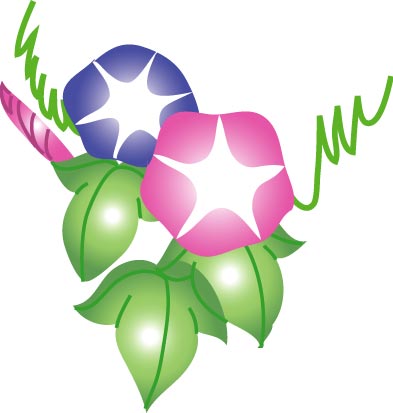 プラス二〇〇円でお蕎麦にかやくご飯をセットできます。蕎麦処　里塚一条二丁目3-10